Czwartek 16.04.2020r.Temat kompleksowy : Zwierzęta na wsi1. Wysłuchaj zagadek i spróbuj odgadnąć o jakim zwierzątku hodowlanym jest ta zagadka.Kiedy pędzę, galopuję,powiew wiatru w nozdrzach czuję.Jeśli cukru kostkę dasz,miejsce na mym grzbiecie masz.Czarne, białe i łaciate,spotkasz je na łące latem,nikt przed nimi nie ucieka,dać Ci mogą dużo mleka.Co to za damy żyją w chlewiku?Grube, różowe, jest ich bez liku.Małe oczka, krótkie ryjki mająi zawsze chrum, chrum, chrumkająNie na polu, nie pod miedzą,lecz na hali trawkę jedzą.Wełniane kubraczki mają,wełnę na sweterki dają.2. Co powinien zjeść kurczaczek?                                          3. Połącz kurę z odpowiednim jajkiem.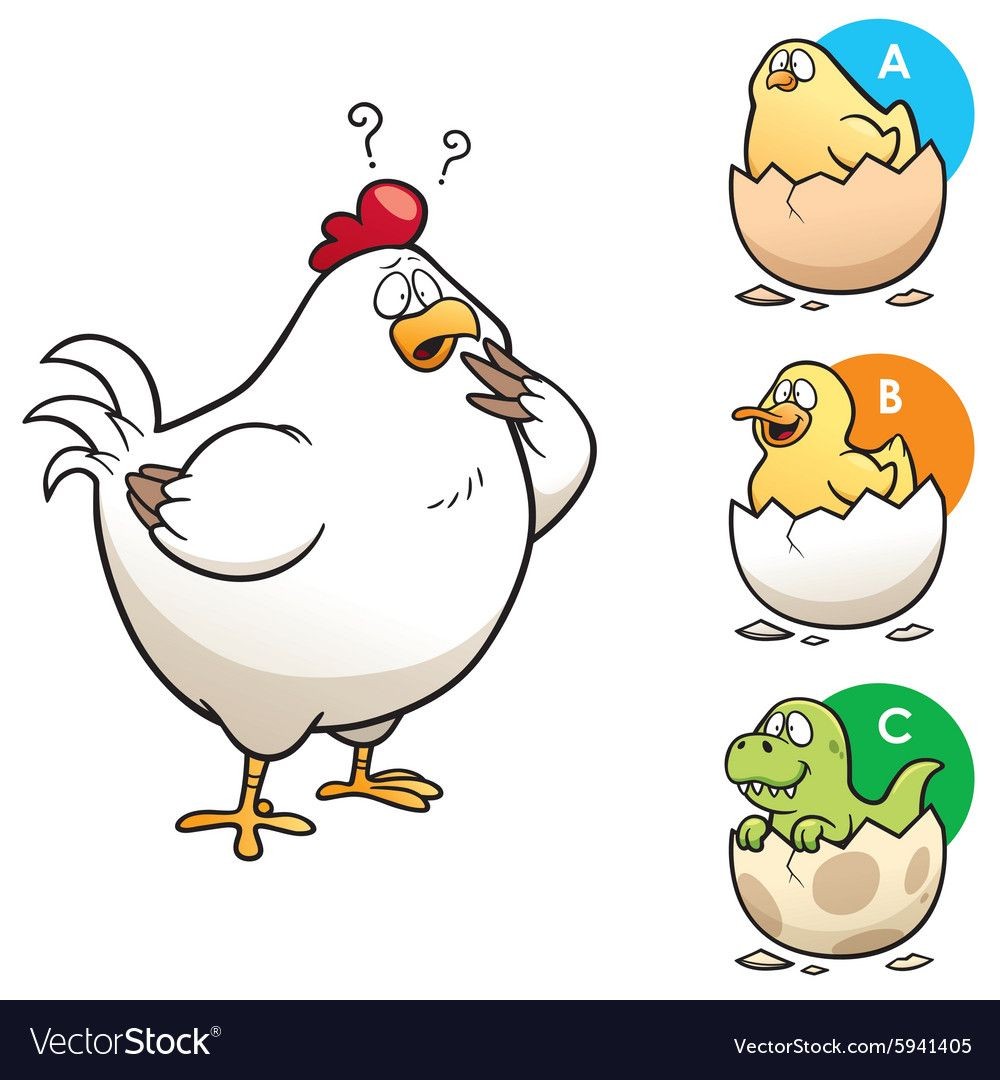 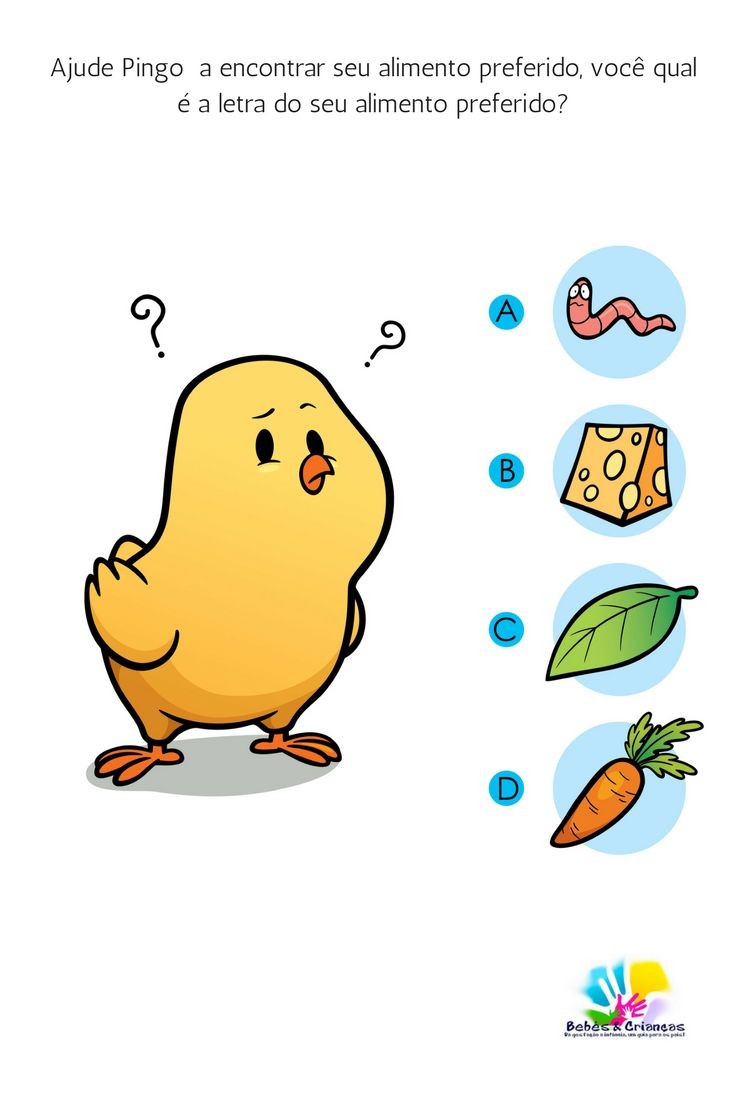 